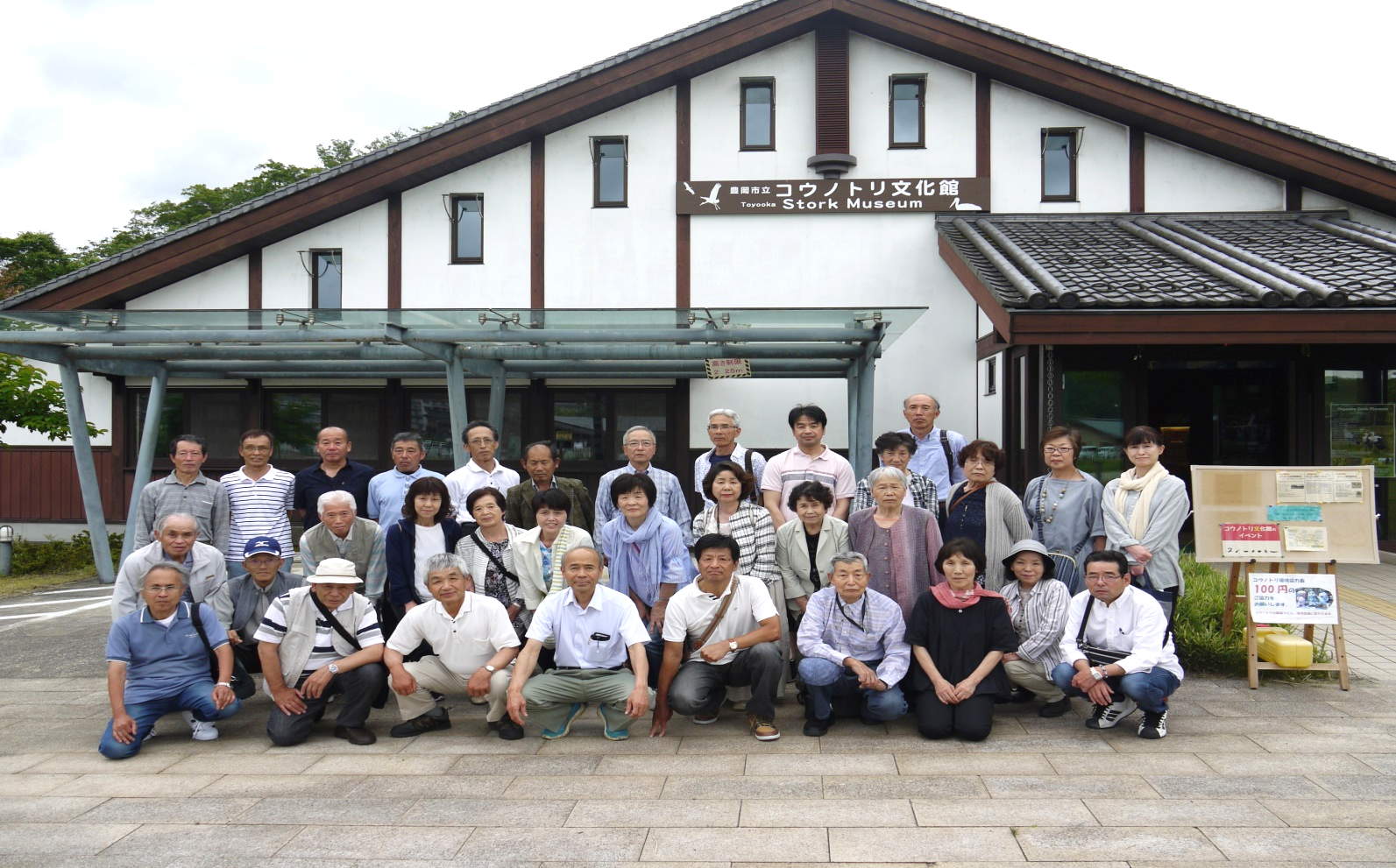 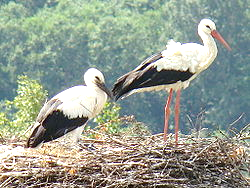 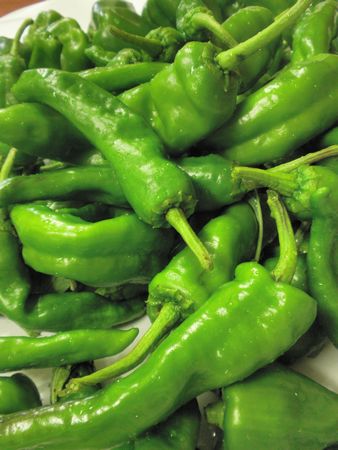 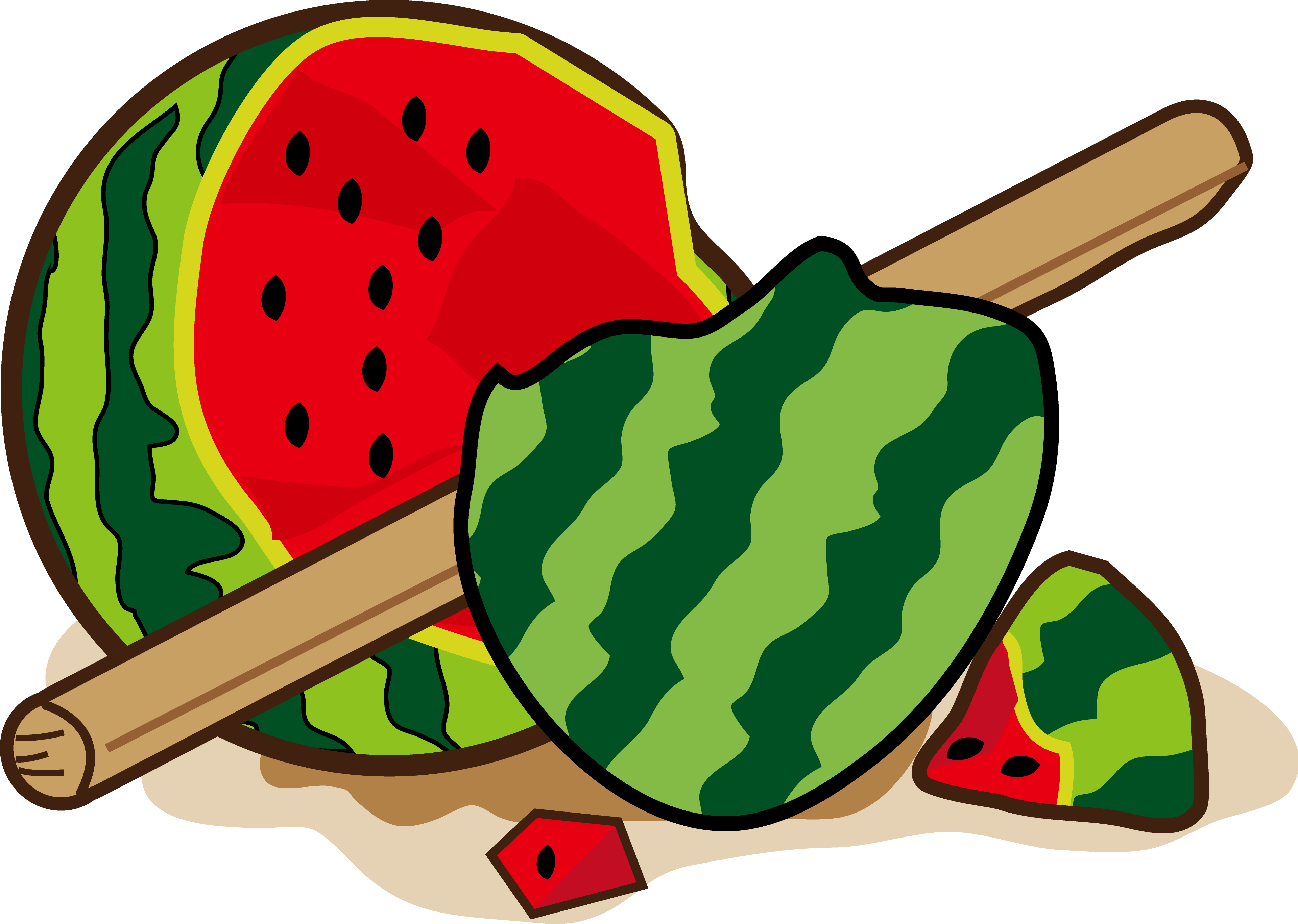 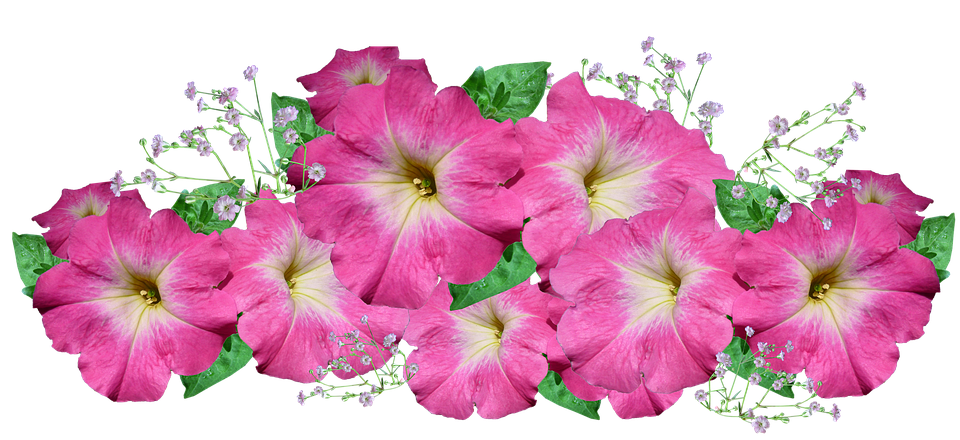 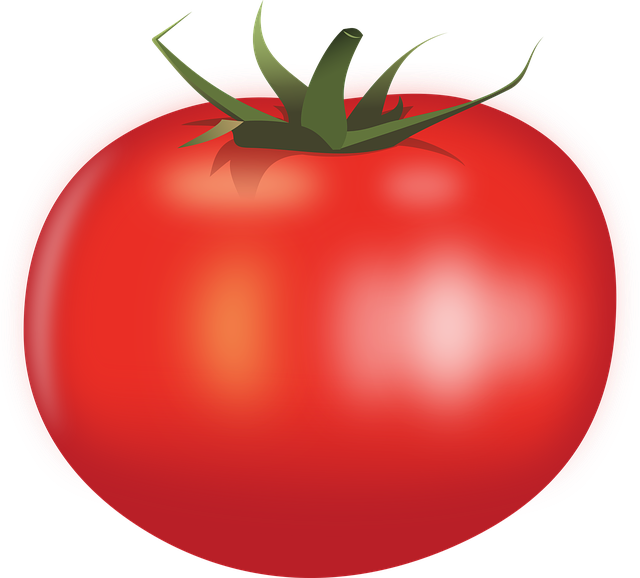 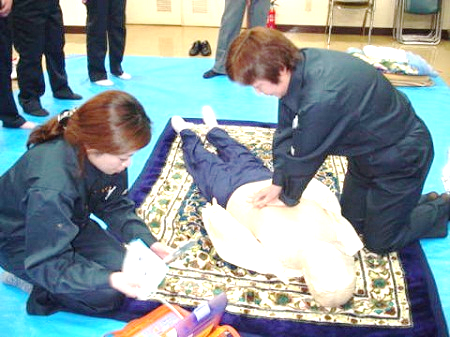 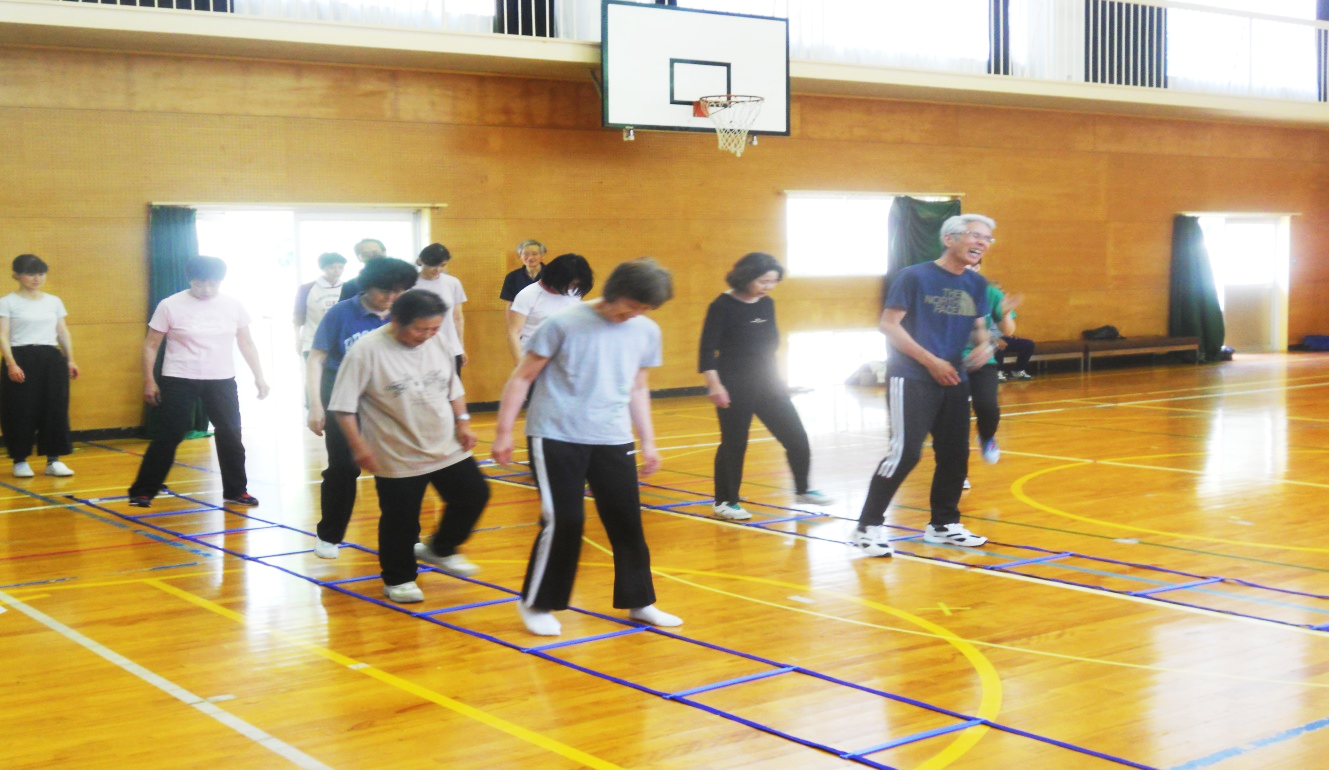 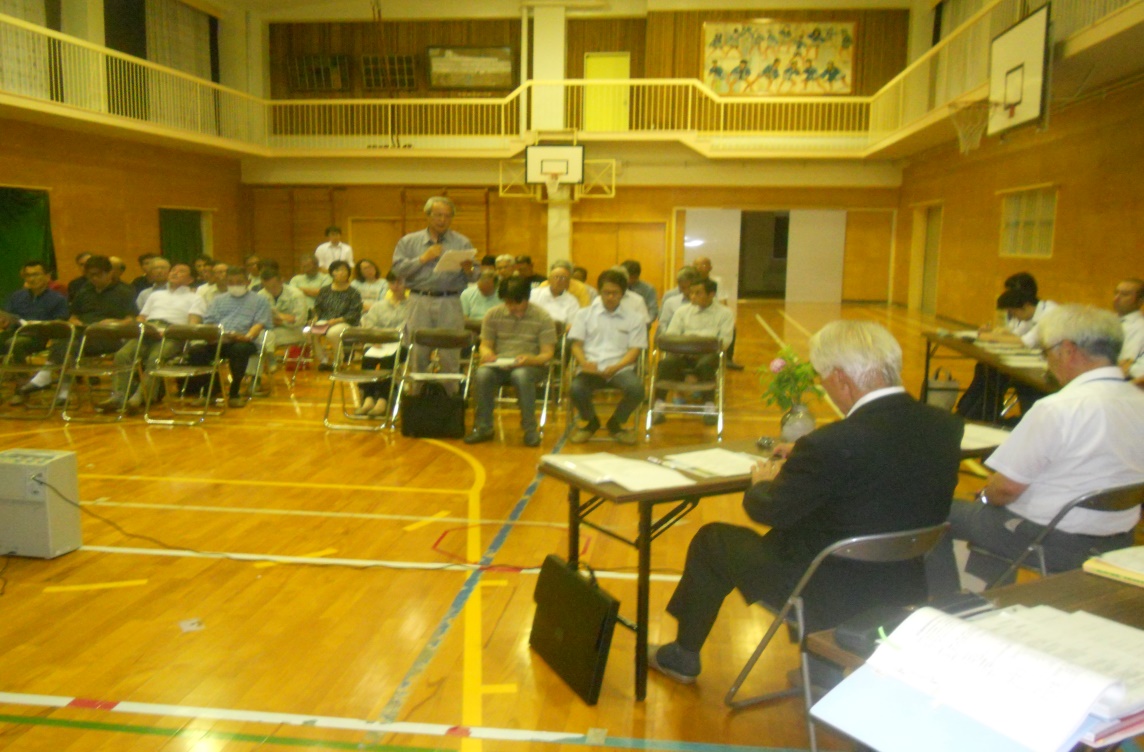 令和元年度出合校区協議会定期総会の提出議案（可決.承認）の一部（パート2）今回は平成30年度決算書と令和元年度予算書を掲載します。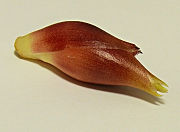 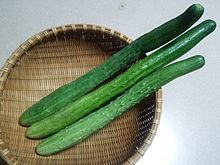 